ARTIKELDETERMINAN RISIKO SAHAMDAN IMPLIKASINYA TERHADAP RETURN SAHAM PERUSAHAAN PADA INDEKS SAHAM SYARIAH INDONESIA (ISSI) 2014-2018DETERMINANT OF STOCK RISKAND ITS IMPLICATION ON THE STOCK RETURN IN INDONESIA SYARIAH STOCK INDEX (ISSI) 2014-2018Oleh: MUJIBAHNPM. 159010009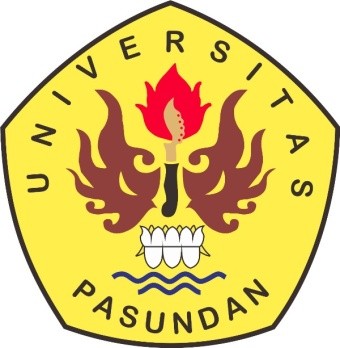 PROGRAM DOKTOR ILMU MANAJEMEN PASCASARJANA UNIVERSITAS PASUNDAN BANDUNG2020DETERMINAN RISIKO SAHAMDAN IMPLIKASINYA TERHADAP RETURN SAHAM PERUSAHAAN PADA INDEKS SAHAM SYARIAH INDONESIA (ISSI) 2014-2018DETERMINANT OF STOCK RISKAND ITS IMPLICATION ON THE STOCK RETURN IN INDONESIA SYARIAH STOCK INDEX (ISSI) 2014-2018Mujibah 159010009, Promotor Prof. Dr. Azhar Affandi, SE., MSc, Co Promotor Aldrin Herwani, SE., MM., PhDABSTRAKTujuan dari penelitian ini adalah untuk menganalisis faktor-faktor yang mempengaruhi Risiko saham dan implikasinya terhadap Return Saham. Dalam penelitian ini variabel-variabel yang digunakan adalah Inflasi, Suku Bunga, Nilai Tukar, Gross Domestic Product (GDP), Dividend Payout Ratio (DPR), Current Ratio (Likuiditas), Debt to Equity Ratio (Leverage), Good Corporate Governance (GCG), Corporate Social Responcibility (CSR), Risiko Saham dan Return Saham. Populasi dalam penelitian ini adalah semua Saham yang termasuk dalam Indeks Saham Syariah Indoneisia (ISSI) tahun 2014-2018 yang berjumlah331 emiten, dengan sampel 62 emiten. Penelitian ini menggunakan data sekunder berupa laporan keuangan periode 2014 sampai dengan 2018. Analisis data dilakukan dengan menggunakan regresi data panel dan regresi sederhana. Hasil analisis menunjukkan bahwa Inflasi, Suku Bunga, Nilai Tukar, Gross Domestic Product (GDP), Dividend Payout Ratio (DPR), Current Ratio (Likuiditas), Debt to Equity Ratio (Leverage), Good Corporate Governance (GCG, Corporate Social Responcibility (CSR) secara simultan berpengaruh signifikan terhadap Risiko Saham. Begitu pula antara Risiko Saham dengan Return Saham. Hasil analisis menunjukkan bahwa terdapat pengaruh yang signifikan Risiko Saham terhadap Return Saham. Besar pengaruh Gross Domestic Product (GDP), Dividend Payout Ratio (DPR), Current Ratio (Likuiditas), Debt to Equity Ratio (Leverage), Good Corporate Governance (GCG), Corporate Social Responsibility (CSR) secara simultan terhadap Risiko Saham adalah 64,75%, sedangkan besar pengaruh risiko saham terhadap Return saham adalah 78,35%.Kata Kunci:Inflasi , Suku Bunga, Nilai Tukar, Gross Domestic Product (GDP), Dividend Payout Ratio (DPR), Current Ratio (Likuiditas), Debt to Equity Ratio (Leverage), Good Corporate Governance (GCG), Corporate Social Responcibility (CSR), Risiko dan ReturnABSTRACTThe study aims to analyze the factors that affect stock risk and their implications for stock returns. In this study, the variables used were inflation, interest rates, exchange rates, gross domestic product (GDP), dividend payout ratio (DPR), liquidity, leverage, good corporate governance (GCG), corporate social responsibility (CSR), Stocks Risk, and Stock ReturnsThe population in this study were all stocks belonging to the Indonesian Sharia Stock Index (ISSI) in the years 2014-2018, which the number of stocks were 331issuers and 62 of 331 issuers were used as samples of this study. This study used secondary data in the form of financial reports for the period 2014 to 2018. Data analysis was carried out using panel data regression and simple regression. The results of the analysis show that Inflation, Interest Rates, Exchange Rates, Gross Domestic Product (GDP), Dividend Payout Ratio (DPR), Current Ratio (Liquidity), Debt to Equity Ratio (Leverage), Good Corporate Governance (GCG, Corporate Social Responsibility (CSR), simultaneously has a significant effect on Stock Risk. Likewise between Stock Risk and Stock Return. The analysis results show that there is a significant effect on Stock Risk on Stock Return. The magnitude of the effect of Gross Domestic Product (GDP), Dividend Payout Ratio (DPR), Current Ratio (Liquidity), Debt to Equity Ratio (Leverage), Good Corporate Governance (GCG), and Corporate Social Responsibility (CSR) simultaneously on Stock Risk is 64, 75%, while the effect of stock risk on stock returns is 78.35%.Keywords:Inflation, Interest Rate, Exchange Rate, Gross Domestic Product (GDP), Dividend Payout Ratio (DPR), Current Ratio (Liquidity), Debt to Equity Ratio (Leverage), Good Corporate Governance (GCG, Corporate Social Responsibility (CSR), Risk and Return.DAFTAR PUSTAKAdisampaikan oleh penulis, maka penulis memberikan saran sebagai berikut :Pada variabel makro ekonomi tingkat inflasi dan pertumbuhan ekonomi sebaiknya dipertahankan, suku bunga dan nilai tukar rupiah diharapkan stabil tidak ada kelonjakan. Sedangkan, pada faktor fundamental, perusahaan sebaiknya dapat menstabilkan pemberian dividen, mengurangi ketergantungan modal dari pihak luar, melakukan perencanaan dan pengendalian modal dengan memanfaatkan jumlah kas yang berlebihan, menerapkan kebijakan dan pelaksanaan tata kelola perusahaan yang baik, pengungkapan tanggung jawab sosial harus memenuhi pada standar yang GRI (Global Reporting Initiatives).Bagi investor menghindari risiko yang tinggi (risk averse) diharapkan menghindari saham-saham dengan beta di atas satu, sebab pada kondisi ini tingkat risiko yang dihadapi oleh investor juga akan semakin tinggi.Bagi investor sebaiknya berinvestasi pada sektor industri barang konsumsi karna return sahamnya tinggi dibandingkan sektor lainnya.Bagi investor dalam berivestasi harus memperhatikan faktor makro ekonomi seperti : inflasi, tingkat suku bunga, nilai tukar dan pertumbuhan ekonomi. Bagi peneliti selanjutnya, penulis menyarankan menambahkan variabel lain yang belum diteliti dalam penelitian ini diantaranya yaitu variabel makro ekonomi yang terdiri dari faktor sosial budaya, demografi, lingkungan, kekuasaan, politik, pemerintahan, hukum, teknologi, persaingan. Serta faktor fundamental perusahaan lainnya.Investor dalam berinvestasi disamping memperhatikan    return	juga harus memperhatikan tingkat risiko, ini sesuai dengan konsep dasar manajemen keuangan yaitu high risk, high return.Sumber BukuA. Karim Adiwarman. 2013. Bank Islam: Fiqih dan keuangan. Edisi 5. Cetakan ke 9. PT.Raja Grafindo Persada: Jakarta.Abdul Halim. 2011. Analisis Investasi. PT Salemba Empat. JakartaAgus Sartono. 2015. Menejemen Keuangan Teori dan Aplikasi. Edisi 4. BPFE Yogyakarta.Agus Tri Basuki and Prawoto, Nano. 2017. Analisis Regresi Dalam Penelitian. Ekonomi & Bisnis : Dilengkapi Aplikasi SPSS & EVIEWS. PT. Rajagrafindo Persada.Ali Arifin. 2007. Membaca Saham. Yogyakarta: Salemba Empat.Amin Widjaja Tunggal. 2011. Pengantar Kecurangan Korporasi. Jakarta: Harvarindo.Amirullah Haris Budiyono. 2015. Pengantar Manajemen. Jakarta: Mitra Wacana Media. Ardeno Kurniawan. 2012. Audit Internal Nilai Tambah Bagi Organisasi. Edisi Pertama.Yogyakarta: BPFE.Bambang Hartono. 2013. Sistem Informasi Manajemen Berbasis Komputer. Jakarta: Rineka Cipta.Bambang Riyanto. 2010. Dasar-Dasar Pembelanjaan Perusahaan. BPFE.Bateman, S. Dan Snell, S. 2008. Manajemen Kepemimpinan dan Kolaborasi dalam Dunia Pendidikan yang Kompetitif. Slemba EmpatBodie, Kane, & Marcus. 2014. Investment. Tenth Edition. New York: McGraw-Hill Education. Boediono	.	2015.	Ekonomi	Internasional- Pengantar Ilmu Ekonomi No. 3. Penerbit :BPFE UGM.Brealey, Myers dan Marcus, 2008. Dasar-Dasar Manajemen Keuangan Perusahaan. Edisi Kelima. Jakarta: Penerbit Erlangga.Brigham, E.F., dan Ehrhardt, Michael C. 2014. Financial Management Theory and Practice. Cengage Learning; USA South Western.Brigham, Eugene F, dan Joel F. Houston. 2018. Dasar-Dasar Manajemen Keuangan. Edisi Ke-14. Salemba Empat. Jakarta.Brigham, Eugene.F dan Joel F. Houston. 2001. Manajemen Keuangan. Edisi Kedelapan Buku 2. Jakarta: ErlanggaCorrado, C. J., dan B. D. Jordan. 2000. Fundamentals of Investment Analysis. 4th Ed. Singapore: Mc Graw-Hill.Damodar N. Gujarati, and Dawn C. Porter. 2012.Basic Econometrics. McGraw-Hill Irwin Denny  Nurdiansyah.  2014.  Uji  Asumsi   KlasikRegresi Linier. [www.statsdata.com].Dermawan Sjahrial. 2014. Manajemen Keuangan Lanjutan, Edisi Revisi. Mitra Wacana Media. Jakarta.Edi Riadi. 2011. Statistika Penelitian Analisis manual dan IBM SPSS, JogjakartaEko Prasetyo. 2011. Pengolahan Citra Digital dan Aplikasinya Menggunakan Matlab. Penerbit AndiEko Priyo Pratomo dan Ubaidillah Nugraha. 2009. Reksadana Solusi Perencanaan Investasi di Era Modern. Pustaka UtamaElton, Edwin J., Martin J. Gruber, Stephen J. Brown, dan Willian N. Goetzmann. 2003. Modern Portfolio Theory and Investment Analysis. Edisi Keenam. US: John Wiley & Sons, Inc.Geroge, Jenifer and Gareth R. Jones. 2012. Understanding	and	Managing Organizational Behavior. Pearson EducationGitman, Lawrence J dan Chad J. Zutter. 2015. Principles of Managerial Finance. 14th Edition. Global Edition. Pearson Education Limited.Gujarati, D.N. 2012. Dasar-dasar Ekonometrika. Terjemahan Mangunsong, R.C., Salemba Empat, buku 2, Edisi 5, JakartaHanafi, Mahduh dan Abdul Halim. 2012. Analisis Laporan Keuangan. Yogyakarta: (UPP) STIM YKPN.Harahap, Sofyan Syafri. 2013. Analisa Kritis atas Laporan Keuangan. Jakarta: PT Raja. Grafindo Persada.Hetty Ismainar. 2015. Manajemen Unit Kerja.Yogyakarta, Deepublish.Horne, J. C. V., dan J. M. Wachoviz. 1998. Fundamental of Financial Management. 8th Ed. New Jersey: Prentice Hall International.Horne, James C. Van dan John M Wachowicz Jr. 2012. Prinsip-Prinsip Manajemen Keuangan. Edisi 13. Jakarta : Salemba Empat.Horne, Van & Wachowicz, Jr. 2012. Financial Management. Terjemahan Quratul’ainMubarakah. Edisi Ketigabelas. Jakarta: Salemba Empat.I Made Sudana. 2015. Teori dan Praktek Manajemen Keuangan Perusahaan. Edisi Kedua. Erlangga. Jakarta.Imam Ghozali. 2011. Aplikasi Multivariate Dengan Program IBM SPSS 19 (edisi kelima). Semarang: Universitas Diponegoro.Irham Fahmi. 2010. Manajemen Kinerja.Bandung: Alfabeta.Irham Fahmi. 2011. Analisis Laporan Akuntansi.Bandung: Alfabeta.Irham Fahmi. 2015. Manajemen Investasi.Salemba EmpatJogiyanto Hartono. 2013. Teori Portofolio dan Analisis Investasi. BPFE: YogyakartaJones, C. P. 2000. Investment: Analysis and Management. New York: John Willey and Sons Inc.Karvof, Anatoli. 2004. Guide to Investing in Capital Market : Cara Cerdas Meraih Kebebasan Keuangan untuk Individual yang Bijak. Penerbit PT Citra Aditya Karya: Bandung.Kasmir. 2012. Bank dan Lembaga Keuangan Lainnya. Edisi Revisi. Jakarta: Raja Grafindo Persada.Kasmir. 2018. Analisis Laporan Keuangan. Edisi Kesatu. PT Raja Grafindo Persada. Jakarta.Kotter, John P. 2014. Accelerate: Building Strategic Agility for a Faster-Moving World. New York: Free Press.Kreitner, Kinicki. 2010. Organizational Behavior.New York: McGraw-Hill.Malayu S P Hasibuan. 2016. Manajemen Sumber Daya Manusia. Bumi Aksara. Jakarta.Mamduh M Hanafi dan Abdul Halim 2011. Analisis Laporan Keuangan. UPP STIM YKPNMartalena, dan Malinda. 2011. Pengantar Pasar Modal. Edisi Pertama. Yogyakarta : Andi.Martono dan Agus Harjito. 2010. Manajemen Keuangan. Edisi 3. Ekonisia. Yogyakarta.Mary Parker Follet, 2015. Manajemen. Indeks. McShane, Steven L., Mary ann Von Glinow.2014. Organizational Behavior. Editon. Emerging Realities for the Workplace Revolution. McGraw-Hill Irwin.Munawir. 2005. Auditing Modern. BPFE  Murhadi,   Werner   R.   2013.   Analisis LaporanKeuangan, Proyeksi dan   Valuasi Saham.Jakarta: Salemba Empat.Musthafa. 2017. Manajemen Keuangan. CV. Andi Offset. Yogyakarta.Nazir, Moh. 2004. Metode Penelitian. Jakarta: Ghalia Indonesia.Nopirin. 2011. Ekonomi Internasional. BPFE Nor Hadi. 2013. Pasar Modal. Graha IlmuRidwan Sundjaja dan Inge Barlin.2010. Manajemen Keuangan. Literata Lintas MediaRobbins, Stephen P. and Mary Coulter. 2016. Manajemen. Jilid 1 Edisi 13, Alih Bahasa: Bob Sabran Dan Devri Bardani P, Erlangga, Jakarta.Rohmana, Yana (2010). Ekonometrika Teori dan Aplikasi dengan Eviews. Laboratorium Pendidikan Ekonomi dan Koperasi.Sadeli, Lili M, Haji, 2010. Dasar-dasar Akuntansi.Bumi Aksara.Sadono Sukirno . 2010. Makro Ekonomi, Teori Pengantar. PT. Raja. Grafindo Persada, Jakarta.Sadono Sukirno. 2010. Ekonomi Pembangunan: Proses, Masalah dan Dasar Kebijakan. KencanaSadono, Sukirno. 2010. Makroekonomi. Teori Pengantar. Edisi Ketiga. PT. Raja Grasindo Perseda.Scoot F, David. 2003. Foundation of Finance : The Logic and Practice of Financial Management. 6th Edition. Amaon Try Prime.Serafeim, George .2013. The Role of The Corporation in Society: An Alternative View and Opportunities for Future Research.Sofyan Syafri Harahap. 2013. Analisis Kritis atas Laporan Keuangan. Rajawali Pers. Jakarta.Steven McShane, Mary Ann Von Glinow. 2014. Organizational Behavior. McGraw-Hill EducationStoner, James A.F. 2012. Manajemen. Erlangga Suad Husnan dan Enny Pudjiastuti. 2012. Dasar- dasar Manajemen Keuangan. UPP STIMYPKNSuad Husnan. Dasar-Dasar Teori Portofolio dan Analisis Sekuritas. UPPN STIM YKPNSugiyono. 2012. Metode Penelitian Bisnis.Bandung : Alfabeta.Sugiyono. 2016. Metodologi Penelitian Kuantitatif, Kualitatif, dan R&D. Bandung: CV Alfabeta.Suhardi. 2018. Pengantar Manajemen dan Aplikasinya. Yogyakarta: Gava Media.Sukrisno Agoes dan I Cenik Ardana. 2017. Etika Bisnis Dan Profesi Tantangan Membangun Manusia Seutuhnya. Edisi Revisi. Salemba Empat. Jakarta.Sunariyah. 2013. Pengantar Pengetahuan Pasar Modal. Edisi 6. Penerbit : UPP. STIM YKPN: Yogyakarta.Sutrisno. 2017. Manajemen Keuangan Teori, Konsep dan Aplikasi. EKONISIA. Yogyakarta.Syofian Siregar. 2013. Metode Penelitian Kuantitatif. Jakarta: PT Fajar. Interpratama Mandiri.Tandelilin, Eduardus. 2010. Portofolio dan Investasi: Teori dan Aplikasi. Edisi 1. Kanisius. Yogyakarta.Tandelilin, Eduardus. 2017. Pasar Modal; Manajemen Portofolio dan Investasi. Kanisius. Yogyakarta.Terry, George R dan Leslie W.Rue. 2014. Dasar- Dasar Manajemen, penerjemah G.A Ticoalu. Jakarta: PT Bumi Aksara.Werner R. Murhadi. 2013. Analisis Laporanm Keuangan, Proyeksi dan Valuasi Saham. Salemba EmpatWheelen, Thomas L & Hunger, David L. 2003. Manajemen Strategis. Alih. Bahasa Julianto Agung. Yogyakarta: Andi Press.Yana Rohmana. 2010. Ekonometrika Teori dan Aplikasi dengan Eviews. Bandung: Laboratorium Pendidikan Ekonomi dan Koperasi.Zalmi Zubir. 2011. Manajemen portofolio : Penerapannya dalam Investasi Saham. Salemba Empat.Jurnal dan Hasil PenelitianA Muhamad Jazuli Dan Rini Setyo Witiastuti. 2016. Determinan Beta Saham Perusahaan Real Estate Dan Property Di BEI. Management Analysis Journal, VOL 5 NO	1	(2016).Https://Journal.Unnes.Ac.Id/Sju/Index.Php/Maj/Article/View/5779.A Muhamad Jazuli, Rini Setyo Witiastuti. 2016. Determinan Beta Saham Perusahaan Real Estate Property Di Bei. Management Analysis Journal 5 (1).A.D. Castagna Dan Z.P. Matolcsy. 2015. THE RELATIONSHIP	BETWEEN ACCOUNTING VARIABLES AND SYSTEMATIC RISK AND THE PREDICTION OF SYSTEMATIC RISK. Aum.Sagepub.Com.Agus Setiawaty. 2016. PENGARUH MEKANISME GOOD CORPORATE GOVERNANCE TERHADAP KINERJA PERBANKAN DENGAN MANAJEMEN RISIKO	SEBAGAI	VARIABELINTERVENING. Jurnal Ekonomi Dan Manajemen, Volume 13, (1), 2016. Http://Journal.Febunmul.Net.Akhmad Sodikin. 2017. Pengaruh Current Ratio, Rasio Leverage, Dan ROI Terhadap Risiko Sistematis Saham Industri Makanan Dan Minuman Bursa Efek Indonesia. JurnalManajemen Bisnis Krisnadwipayana, Vol.5. No. 1 Januari 2017. Http://Ojs.Ekonomi- Unkris.Ac.Id/Index.Php/JMBK/Article/Dow nload/76/Pdf.Ali Faeza And Babak Eslam. 2013. The Effect  Of Financial Ratios On Systematic Risk Index. Management Science Letters 3 (2013)	2775–2780.Https://Www.Researchgate.Net/Publicatio n/307759907_The_Effect_Of_Financial_R atios_On_Systematic_Risk_Index/Link/57 d808ee08ae5f03b4984294/Download.Ali Faez And Babak Eslam. 2013. The Effect Of Financial Ratios On Systematic Risk Index. Management Science Letters 3, 2775–2780. Www.Growingscience.Com/Msl.Aloui, M. And Jarboui, A. (2018), "The Effects Of Corporate Governance On The Stock Return Volatility: During The Financial Crisis", International Journal Of Law And Management, Vol. 60 No. 2, Pp. 478-495. Https://Doi.Org/10.1108/IJLMA-01-2017- 0010.Anas AL-Qudahand Dr.Mahmoud Laham. 2013. The Effect Of Financial Leverage & Systematic Risk On Stock Returns In The Amman Stock Exchange (Analytical Study– Industrial Sector). Research Journal Of Finance And Accounting, Vol.4, No.6, 2013.Https://Www.Researchgate.Net/Publicatio n/262911531_The_Effect_Of_Financial_L everage_Systematic_Risk_On_Stock_Ret urns_In_The_Amman_Stock_Exchange_ Analytical_Study_-_Industrial_Sector.Anditya Soeroso. 2013. FAKTOR FUNDAMENTAL (CURRENT RATIO, TOTAL DEBT TO EQUITY RATIO, TOTAL ASSET TURN OVER, RETURN ON INVESTMENT) TERHADAP RISIKO SISTEMATIS PADA INDUSTRI FOOD AND BEVERAGES DI BURSA EFEK INDONESIA. Jurnal EMBA, Vol.1 No.4Desember	2013,	Hal.	1687-1696. Https://Www.Neliti.Com/Id/Publications/19 24/Faktor-Fundamental-Current-Ratio- Total-Debt-To-Equity-Ratio-Total-Asset- Turn-Ove.Angga Wibowo. 2012. Peran Kinerja Perusahaan Dan Risiko Sistematis Dalam Menentukan Pengaruh Inflasi Terhadap Nilai Perusahaan. Media Ekonomi Dan Manajemen. Volume 26 Nomor 2 Juli2012.Angling Mahatma Pian KS. 2010. Pengaruh Karakteristik Perusahaan dan Regulasi Pemerintah Terhadap Pengungkapan Corporate Social Responsibility (CSR)Pada Laporan Tahunan di Indonesia.Skripsi. Universitas Diponegoro.Anius Sarumaha. 2017. Analisis Pengaruh Makro Ekonomi Dan Faktor Fundamental Perusahaan Terhadap Beta Saham Pada Industri Pertambangan Yang Terdaftar Di Bursa Efek Indonesia. Jurnal Ilmiah WIDYA Ekonomika, Volume 1 Nomor 2 Juli 2017.Https://Www.Neliti.Com/Id/Publications/54 866/Analisis-Pengaruh-Makro-Ekonomi- Dan-Faktor-Fundamental-Perusahaan- Terhadap-Beta.Annisa Purbawisesa Dan R. Djoko Sampurno. 2016. ANALISIS PENGARUH RETURN ON ASSET, DIVIDEND PAYOUT RATIO, ASSET GROWTH, DEBT TO EQUITY RATIO, DAN OPERATING LEVERAGE TERHADAP RISIKO SISTEMATIS (StudiKasus Pada Sektor Manufaktur Yang Terdaftar Di BEI Periode 2010-2014). Http://Ejournal- S1.Undip.Ac.Id/Index.Php/Management.Army, Juwita. (2013). Pengaruh Leverage, Likuiditas Dan Profitabilitas Terhadap Risiko Sistematis Pada Perusahaan Perbankan Yang Terdaftar Di BEI. Jurnal Fakultas Ekonomi Universitas Negeri Padang.Atika Jauharia Hatta Dan Bambang Sugeng Dwiyanto. 2012. THE COMPANY FUNDAMENTAL FACTORS AND SYSTEMATIC   RISK     IN  INCREASINGSTOCK PRICE. Journal Of Economics, Business, And Accountancy Ventura Volume 15, No. 2, August 2012, Pages 245–	256.Https://Journal.Perbanas.Ac.Id/Index.Php/ Jebav/Article/View/78.Atiqah, 2016. Pengaruh Pengungkapan Tanggung Jawab Sosial Perusahaan Terhadap Tingkat Pengembalian Saham. Jurnal Ilmu Akuntansi, Volume 9(2), 215-230. (Online), Diakses Pada 04 Desember 2017, 01.11.Bambang Sudiyatno Dan Cahyani Nuswandhari. 2009. PERAN BEBERAPA INDIKATOR EKONOMI DALAM MEMPENGARUHI RISIKO SISTEMATIS PERUSAHAAN MANUFAKTUR DI BURSA EFEK INDONESIA        JAKARTA.       DinamikaKeuangan Dan Perbankan, Vol. 1 No. 2, Agustus	2009.Https://Www.Unisbank.Ac.Id/Ojs/Index.Ph p/Fe1/Article/View/174.Bambang Sudiyatno. 2010. Analisis Penaruh Dana Pihak Ketiga, BOPO, CAR, Dan LDR Terhadap Kinerja Keuangan Pada SektorPerbankan Yang Go Public Di Bursa Efek Indonesia (BEI). Universitas Stiku Bank Semarang. Jurnal Dinamika Keuangan Dan Perbankan, Vol.2, No.2.Beaver, P. Kettler, Dan M. Scholes. 1970. The Assocation Between Market Determined And Accounting Determined Risk Measures. Accounting Review 45. Oktober,Hal.654-682.Belkaoui A. R., 1978, “Accounting Determinants Of Systematic Risk In Canadian Common Stocks: A Multivariate Approach”, Accounting And Business Research, Hal 3- 10.Carrolina Caecilia Dan Sendy Cahyadi. 2014. KAJIAN	EMPIRIS	VARIABEL MAKROEKONOMI		DAN MIKROEKONOMI TERHADAP BETA SAHAM PADA PERUSAHAAN YANG TERDAFTAR DI KOMPAS 100 PERIODE 2009-2013. AKRUAL 6 (1) (2014): 51-65E-ISSN:	2502-6380.Https://Journal.Unesa.Ac.Id/Index.Php/Aj/ Article/View/325/185.Catur Kumala Dewi. 2017. Pengaruh Tingkat Inflasi Dan Suku Bunga Terhadap Beta Saham Pada Perusahaan Real Estate Di Bursa Efek Indonesia. Research Journal Of Accounting And Business Management Volume 1, No.1, June 2017: 1-13.Https://Journal.Trunojoyo.Ac.Id/Infestasi/A rticle/View/480,Chandra Ferdinand Wijaya Dan Hamfri Djajadikerta. 2017. PENGARUH RISIKO SISTEMATIS, LEVERAGE, DAN LIKUIDITAS TERHADAP RETURN SAHAM LQ 45 YANG TERDAFTAR PADA BURSA EFEK INDONESIA. UltimaManagement Vol. 9 No. 2 Desember 2017. Https://Www.Researchgate.Net/Publicatio n/327626108_Pengaruh_Risiko_Sistemati s_Leverage_Dan_Likuiditas_Terhadap_R eturn_Saham_Lq_45_Yang_Terdaftar_Pa da_Bursa_Efek/Fulltext/5b9a5a50299bf13 e602a32ac/Pengaruh-Risiko-Sistematis- Leverage-Dan-Likuiditas-Terhadap- Return-Saham-Lq-45-Yang-Terdaftar- Pada-Bursa-Efek.Pdf.Chandra, Y. A. (2013). Analisis Variabel Yang Memengaruhi Beta Saham. Jurnal Fakultas Ekonomi Dan Bisnis Universitas Brawijaya.Darwanis, Dana Siswar Dan Arie Andina. 2013. PENGARUH RISIKO SISTEMATIS TERHADAP	PENGUNGKAPAN CORPORATE SOCIAL RESPONSIBILITY SERTA DAMPAKNYA TERHADAP PERTUMBUHAN LABA DAN KOEFISIENRESPON LABA (STUDI PADA PERUSAHAAN MANUFAKTUR YANG TERDAFTAR DI BURSA EFEK INDONESIA). JURNAL TELAAH & RISETAKUNTANSI  Vol.  6  No.  1  Januari 2013Hlm.	64-92.Http://Jurnal.Unsyiah.Ac.Id/TRA/Article/Vi ew/1319.Della Ferranti Dan Irni Yunit. 2015. Analisis Inflasi, Tingkat Suku Bunga, Dividend Payout Ratio, Dan Current Ratio Terhadap Risiko Sistematis. Trikonomika Volume 14, No. 1, Juni 2015, Hal. 47–56.Https://Journal.Unpas.Ac.Id/Index.Php/Tri konomika/Article/View/591.Deni Darmawati. 2015. PENGARUH TANGGUNG	JAWAB	SOSIAL PERUSAHAAN TERHADAP KINERJA DAN        RISIKO        PERBANKAN      DIINDONESIA. Finance And Banking Journal,    Vol.    17    No.    1    Juni 2015.Http://Jurnal.Perbanas.Id/Index.Php/JKP/ Article/View/18.Dodi Arif. 2014. Pengaruh Produk Domestik Bruto, Jumlah Uang Beredar, Inflasi Dan Bi Rate Terhadap Indeks Harga Saham Gabungan Di Indonesia Periode 2007 – 2013. Jurnal Ilmiah Ekonomi Bisnis: Vol 19,	No	3.https://ejournal.gunadarma.ac.id/index.ph p/ekbis/article/view/1169.Dwi Budi Prasetyo Supadi Dan M. Nuryatno Amin. 2012. PENGARUH FAKTOR FUNDAMENTAL	DAN	RISIKO SISTEMATIS TERHADAP RETURNSAHAM SYARIAH. Media Riset Akuntansi, Auditing & Informasi, Vol. 12, No. 1, April 2012.Https://Media.Neliti.Com/Media/Publicatio ns/52640-ID-Pengaruh-Faktor- Fundamental-Dan-Risiko-S.Pdf.Eduardus Tandelilin, 1997, Determinants Of Systematic Risk: The Experience Of Some Indonesian Common Stock, Kelola, Gadjah Mada University Business Review, No. 16/VI/1997.Elliza Dianita Anas, Anik Malikah Dan Afifudin. 2019. Inflasi, Nilai Tukar, Suku Bunga, Terhadap Risiko Sistematis Pada Perusahaan Sub-Sektor Food And Beverage Di Bursa Efek Indonesia. Jurnal Ilmiah Riset Akuntansi, Vol 8, No 05 (2019).Http://Riset.Unisma.Ac.Id/Index.Php/Jra/A rticle/View/2484.Eni Puji Estuti, Mochammad Chabachib, Dan Amie	Kusumawardhani.	2016.ANTESEDEN      DAN      KONSEKUENSIRISIKO       SISTEMATIK       TERHADAPRETURN SAHAM (Studi Pada Perusahaan LQ45 Yang Terdaftar Di BEI Tahun	2010-2014).Http://Eprints.Undip.Ac.Id/51138/.ESTUTI,	Eny	Puji	And	CHABACHIB,Mochammad And Kusumawardhani, Amie (2016) ANTESEDEN DAN KONSEKUENSI RISIKO SISTEMATIK TERHADAP    RETURN    SAHAM  (StudiPada Perusahaan LQ45 Yang Terdaftar Di BEI Tahun 2010-2014). Masters Thesis, Diponegoro	University. Http://Eprints.Undip.Ac.Id/View/Person/ES TUTI=3aeny_Puji=3A=3A.Default.Html.Farelly, G.E., K.R. Ferris Dan W.R. Reichenstein, 1985, “Perceived Risk, Market Risk, And Accounting Determined Risk Measures”, The Accounting Review, Hal 278288.Farrelly, Gail E. and H. Kent Baker. 1989. CorporateDividends: Views of Institutional Investors. Akron Businessand Economic Review 20 (No. 2, Summer) 89-100. https://www.researchgate.net/publication/ 236860977_Determinants_of_Corporate_ Dividend_Policy_A_Survey_of_NYSE_Fir ms.Fauziah Akib. 2016. Analisis Current Ratio Dan Firm Size Terhadap Betha Saham Dan Return Studi Pada Perusahaan Asuransi Yang Terdaftar Di Bursa Efek Indonesia Periode 2009-2013. Jurnal Ekonomi, Vol 18,	No	1	(2016).Https://Ejournal.Borobudur.Ac.Id/Index.Ph p/1/Article/View/287.Gilang Bagaskhara. 2016. PENGARUH PENGUNGKAPAN	CORPORATE SOCIAL RESPOSIBILITY, KINERJA KEUANGAN DAN BETA FUNDAMENTAL TERHADAP RETURN SAHAM. JurnalAkuntansi Bisnis, Vol. XIV No. 28 Maret 2016.Http://Journal.Unika.Ac.Id/Index.Php/Jab/ Article/View/1341.Haryanto, Riyatno, 2007. Pengaruh Suku bunga Sertifikat Bank Indonesia dan nilai kurs terhadap	resiko	sistematik	saham perusahaan di BEJ. Jurnal Keuangan dan Bisnis. Vol. 5, No.1 Maret 2007, Hal 24-40. Hasanah Setyowati Dan Riyanti Ningsih. 2016. PENGARUH FAKTOR FUNDAMENTAL, RISIKO SISTEMATIS DAN EKONOMI MAKRO TERHADAP RETURN SAHAM SYARIAH		YANG		TERGABUNG	DI JAKARTA ISLAMIC INDEX (JII) PADA PERIODE 2010 – 2014. JURNAL KAJIANBISNIS VOL. 24, NO. 1,  2016, 54 – 70.Http://Jurnal.Stieww.Ac.Id/Index.Php/Jkb/ Article/View/158.Hastri Nurdianti. 2010. Analisis pengaruh IHSG, SBI, Kurs, PDB, dan Inflasi Terhadap Kinerja Reksadana Pendapatan Tetap. http://repository.uinjkt.ac.id/dspace/bitstre am/123456789/3327/1/HASTRI%20NUR DIANTI-FEB.pdf.Hengki Hermawan. 2018. Analisis Keuangan Yang Mempengaruhi Beta Saham (Pada Perusahaan Manufaktur Sektor Keramik Porselen Dan Kaca Yang Terdaftar Di Bursa	Efek		Indonesia		Periode		2010 Sampai Dengan 2014). Jurnal Disrupsi Bisnis,		Vol	1,	No	1	(2018. Http://Openjournal.Unpam.Ac.Id/Index.Ph p/DRB/Article/View/1674/1387.Hidayat Rustam, Suhadak, Rahayu Sri Mangesti, Handayani Siti Ragil. 2019. The Effect Of Macroeconomic		And		Financial Performance On Systematic Risk And Stock Returns: Study On Companies Of Basic Industry And Chemicals Listed On The Indonesia Stock Exchange During Period	Of		2011-2015.Https://Www.Academia.Edu/40648046/TH E_EFFECT_OF_MACROECONOMIC_AN D_FINANCIAL_PERFORMANCE_ON_SY STEMATIC_RISK_AND_STOCK_RETUR NS_STUDY_ON_COMPANIES_OF_BASI C_INDUSTRY_AND_CHEMICALS_LISTE D_ON_THE_INDONESIA_STOCK_EXCH ANGE_DURING_PERIOD_OF_2011_201 5.HM.Nijam, SMM. Ismail, And AMM.Musthafa. 2015. The Impact Of Macro-Economic Variables On Stock Market Performance; Evidence From Sri Lanka. Journal Of Emerging Trends In Economics And Management Sciences (JETEMS) 6(2):151-157.Https://Papers.Ssrn.Com/Sol3/Papers.Cf m?Abstract_Id=2652081.Hyunjoon Kim, Jiyoung Kim And Zheng Gu. 2012. An Examination Of US Hotel Firms’ Risk Features And Their Determinants Of Systematic Risk. INTERNATIONAL JOURNAL   OF   TOURISM  RESEARCH,Volume14,	Issue1,	Pages	28-39.Https://Onlinelibrary.Wiley.Com/Doi/Abs/1 0.1002/Jtr.828.I Gede Adiputra. 2018. Pengaruh Faktor Internal dan Eksternal Perusahaan Terhadap Nilai Perusahaan Melalui Kesempatan Investasi pada Bursa Negara Asia Tenggara. Disertasi Program Doktor Ilmu Manajeman Pasca Sarjana Universitas Pasundan.I Nyoman Sujana. 2015. SYSTEMATIC RISK : VARIABEL     YANG    MEMPENGARUHI.Ekuitas – Jurnal Pendidikan Ekonomi, Vol. 3.	No.	1,	Juni	2015.Https://Ejournal.Undiksha.Ac.Id/Index.Php/EKU/Article/View/12768.Imron Joko Nugroho dan Triyonowati. 2013. Pengaruh Risiko Sistematis dan Faktor Fundamental Terhadap Return Saham Perusahaan Otomotif. Jurnal Ilmu & Riset Manajemen, Vol. 2 No. 12.https://docplayer.info/43894373- Pengaruh-risiko-sistematis-dan-faktor- fundamental-terhadap-return-saham- perusahaan-otomotif-imron-joko- nugroho.html.Inggit Nugroho Dan Sukhemi. 2015. PENGARUH RISIKO SISTEMATIS DAN LIKUIDITAS TERHADAP RETURN SAHAM PADA PERUSAHAAN MANUFAKTUR YANG TERDAFTAR DI BEI. JURNAL AKUNTANSI VOL.3 NO. 2 DESEMBER 2015.Http://Jurnalfe.Ustjogja.Ac.Id/Index.Php/A kuntansi/Article/View/52.Isna Rizki Yuniar Dan Kurniawati Mutmainah. 2019. Pengaruh Asset Growth, Leverage, Earning Variability, Dividend Payout Ratio Dan Total Asset Turnover Terhadap Beta Saham Syariah. JOURNAL OF ECONOMIC,	BUSINESS	AND ENGINEERING (JEBE), VOL 1 NO 1 (2019):		OKTOBER.Https://Ojs.Unsiq.Ac.Id/Index.Php/Jebe/Ar ticle/View/880.Jalal dan Reza Ramayana. 2010. Tanggungjawab Sosial Perusahaan (CSR) serta Kemitraan Tiga Sektor (Three-Sector Partnership) untuk Pembangunan Berkelanjutan di Kabupaten-kabupaten Madura. Lingkar CSR. A + CSR Indonesia.http://www.crsindonesia.com.Jarvela, Michael, James Kozyra Dan Carla Potter. 2009. The Relationship Between Market And Accounting Determined Risk Measures: Reviewing And Updating The Beaver, Kettler, Sholes (1970) Study, College Teaching Methods & Styles Journal, Vol. 5 No. 1.Jin-Soo Leea And Soocheong (Shawn) Jang. 2017. The Systematic-Risk Determinants Of The US Airline Industry. Tourism Management	28(2):434-442. Https://Www.Researchgate.Net/Publicatio n/222205197_The_Systematic- Risk_Of_The_US_Airline_Industry.Joanne Syokau Mulli. 2014. The Effect Of Financial Performance On Systematic RiskOf Stocks Listed At The. Nairobi Securities Exchange.Https://Pdfs.Semanticscholar.Org/D2fb/D9 1ecbf1951702acccf97a9d3d5cc288a121. Pdf.John D. Abell And Thomas M. Krueger. 1989. Macroeconomic Influences On Beta. Journal Of Economics And Business 0148- 6195/89/$03.50.Https://Econpapers.Repec.Org/Article/Eee jebusi/V_3a41_3ay_3a1989_3ai_3a2_3ap_3a185-193.Htm.John R. Deckop, Kimberly K. Merriman, Shruti Gupta. 2006. The Effects of CEO Pay Structure	on	Corporate	Social Performance. Journal of Management https://journals.sagepub.com/doi/abs/10.1 177/0149206305280113.JONI Dan LINA. 2010. FAKTOR-FAKTOR YANG MEMPENGARUHI STRUKTUR MODAL.JURNAL BISNIS DAN Akuntansivol. 12, No. 2, Agustus 2010, Hlm. 82 – 97. Https://Jurnaltsm.Id/Index.Php/JBA/Article/View/187/163.Josef LAKONISHOK Dan Alan C. SHAPIRO. 1986, SYSTEMATIC RISK, TOTAL RISK AND SIZE AS DETERMINANTS OF STOCK MARKET RETURNS. Journal OfBanking And Finance 10 (1986) 115-132. North-Holland.Https://Www.Researchgate.Net/Publicatio n/4963442_Systematic_Risk_Total_Risk_ And_Size_As_Determinants_Of_Stock_M arket_Returns.Julia Dyah Puspita Sari. 2015. Pengaruh Variabel Makro Ekonomi Terhadap Return Dan Beta Saham Di Jakarta Islamic Index (JII). Https://Eprints.Perbanas.Ac.Id/814/1/ARTI KEL%20ILMIAH.Pdf.Kheder Alaghi. 2011. Financial Leverage And Systematic Risk. African Journal Of Business Management Vol. 5(15), Pp. 6648-6650,         4         August,        2011.Http://Www.Academicjournals.Org/AJBM. Kustini,  Sri  Dan  Selvi  Pratiwi.  2011. PengaruhDividend Payout Ratio, Return On Asset Dan Earnings Variability Terhadap Beta Saham Syariah. Jurnal Dinamika Akuntansi. Semarang, Vol. 3. No. 2:Hal.139-148.Loo Sin Chun And Meharani Ramasamy. 1989. Accounting Variables As Determinants Of Systematic Risk In Malaysian Common Stocks. Asia Pacific Journal Of Management Vol. 6, NO. 2 : 339-350. Https://Link.Springer.Com/Article/10.1007/ BF01733773.Lucio Linck And Roberto Frota Decourt. 2016. Stock Returns, Macroeconomic Variables And Expectations: Evidence From Brazil. Pensamiento & Gestión, 40. Universidad Del	Norte,	91-112,	2016.Https://Www.Researchgate.Net/Publicatio n/305816628_Stock_Returns_Macroecon omic_Variables_And_Expectations_Evide nce_From_Brazil.Makaryanawati Dan Misbachul Ulum. 2009. Pengaruh Tingkat Suku Bunga Dan Tingkat Likuiditas Perusahaan Terhadap Risiko Investasi Saham Yang Terdaftar Pada Jakarta Islamic Index. JURNAL EKONOMI BISNIS, TAHUN 14, NOMOR1, MARET 2009. Http://Fe.Um.Ac.Id/Wp- Content/Uploads/2010/01/Makaryanawati_7.Margareta Aryanto. 2014. Pengaruh Suku Bunga, Inflasi, Nilai Tukar Dan PDB Terhadap Risiko	Saham	(Studi	Pada	Sektor Perbankan Di Indonesia Yang Terdaftar Di Bursa Efek Indonesia Periode 2011-2014). Https://Studylibid.Com/Doc/4088691/Peng aruh-Suku-Bunga--Inflasi--Nilai-Tukar- Dan-Pdb.Maula, Muhammad Fadhlal & Nasir. 2017. Pengaruh Tingkat Kualitas Corporate Governance Terhadap Risk-Taking Perusahaan. .Jurnal Ilmiah Mahasiswa Ekonomi Manajemen, Vol. 2, No. 1November: 60-68.Mehrabanpour Mohammadreza dan Miri Chimeh Farzaneh Sadat. 2018. The Impact Of Corporate Governance Index On Capital Cost And Systematic Risk. Journal Of Empirical Research In Accounting Spring 2018 , Volume 7 , Number 27 ; Page(S)227	To	245.Https://Www.Sid.Ir/En/Journal/Viewpaper. Aspx?Id=600711.Ming Chen. 2014. Analisis Pengaruh Perekonomian Makro Dan Mikro Yang Berpengaruh Pada Risiko Sistematis Saham. Jurnal Nominal / Volume Iii Nomor 2	/	Tahun	2014.Https://Journal.Uny.Ac.Id/Index.Php/Nomi nal/Article/View/2696.Mohsen Mehrara, Zabihallah Falahati, Dan Nazi Heydari Zahiri. 2014. The Relationship Between Systematic Risk And Stock Returns In Tehran Stock Exchange Using The Capital Asset Pricing Model (CAPM). International Letters Of Social And Humanistic Sciences, Vol. 21, Pp 26-35. Https://Www.Scipress.Com/ILSHS.21.26.Muhammad Fadhlal dan Nasir. 2017. Pengaruh Tingkat Kualitas Corporate GovernanceTerhadap Risk Taking Perusahaan. Jurnal Ilmiah Mahasiswa Ekonomi Manajemen.Mursidah Nurfadillah Dan Mutiara Anisa. 2018. Pengaruh Risiko Sistematis Dan Likuiditas Terhadap Return Saham Pada Pt. Bank Muamalat Indonesia Tbkdi Bursa Efek Indonesia. JURNAL EKONOMI DAN MANAJEMEN Vol.12 No.1 Januari 2018.Https://Www.Neliti.Com/Publications/2848 50/Pengaruh-Risiko-Sistematis-Dan- Likuiditas-Terhadap-Return-Saham-Pada- Pt-Bank-Mua.Mutia, Evi Dan Muhhamad Arfan. 2010. Analisis Pengaruh Dividen Payout Ratio Dan Capital Struktur Terhadap Beta Saham(Studi Pada Saham Syariah Dan Non-Syariah Perusahan Non Keuangan  Di Bursa Efek Indonesia).Simposium Nasional Akuntansi XIII. Purwokerto.Nagian Toni. 2018. Pengaruh Keputusan Investasi, Struktur Modal, Kebijakan Dividen, dan Ukuran Perusahaan Terhadap Kinerja Keuangan Serta Implikasinya pada Nilai Perusahaan. Disertasi Program Doktor Ilmu Manajemen Universitas Pasundan.Nana Varian Januardi Dan Erman Denny Arfianto. 2017. Pengaruh Likuiditas, Leverage, Efisiensi Operasi, Dividend Payput Ratio, Profitabilitas Dan Ukuran Perusahaan Terhadap Risiko Sistematis Dan	Non-Sistematis.Http://Eprints.Undip.Ac.Id/54836/1/02_JA NUARDI.Pdf.Ni Luh Putu Suantari, Dr. Putu Kepramareni, Ni Luh Gde Novitasari. 2016. Pengaruh Current Ratio (CR), Debt To Equity Ratio (DER), Return On Equity Ratio (ROE), Inflasi Dan Tingkat Suku Bunga Terhadap Return Saham Pada Perusahaan Manufaktur Yang Terdaftar Di Bursa Efek Indonesia (BEI) Periode 2010-2015. Jurnal Riset Akuntansi: 23 Vol.06 No.4,September	2016.Https://Docplayer.Info/34598969-Ni-Luh- Putu-Suantari-1-Dr-Putu-Kepramareni-2- Ni-Luh-Gde-Novitasari-3-Universitas- Mahasaraswati-Denpasar.Html.Nicholas J. Gonedes. 1973. Evidence On The Information Content Of Accounting Numbers: Accounting-Based And Market- Based Estimates Of Systematic Risk. The Journal Of Financial And Quantitative Analysis, Vol. 8, No. 3 (Jun., 1973), Pp.407-443.Http://Www.Jstor.Org/Stable/2329643.Nike Kurnia. 2013. Pengaruh Kinerja Perusahaan dan Risiko Sistematis terhadap ReturnSaham (Study Empiris pada Perusahaan Property dan Real Estate yang Terdaftar di Bursa Efek Indonesia). Jurnal Akuntansi: Vol	1,	No	2.http://ejournal.unp.ac.id/students/index.ph p/akt/article/view/621/380.Nining Setyowati Dwi Andayani, Moeljadi P.S., Dan M.Harry Susanto. Pengaruh Variabel Internal Dan Eksternal Perusahaan Terhadap Risiko Sistematis Saham Pada Kondisi Pasar Yang Berbeda (Studi Pada Saham-Saham Ilq 45 Di Bursa Efek Jakarta). WACANA Vol. 13 No.2. April 2010.Https://Wacana.Ub.Ac.Id/Index.Php/Waca na/Article/View/168.Nucifera Julduha Dan Indra Kusumawardhani. 2013. Pengaruh Net Profit Margin, Current Ratio, Debt To Asset Ratio Dan Tingkat Suku Bunga Terhadap Beta Saham Syariah Pada Perusahaan Yang Terdaftar Di Jakarta Islamic Index. Jurnal Buletin Studi Ekonomi, Vol. 18, No. 2, Agustus 2013.Https://Www.Neliti.Com/Id/Publications/44 236/Pengaruh-Net-Profit-Margin-Current- Ratio-Debt-To-Asset-Ratio-Dan-Tingkat- Suku-Bu.Orlitzky, M. Dan Benjamin, J. D. 2001. Corporate Social Performanceand Firm Risk: A Meta- Analytic Review‟, Business &Society 40(4),Pp.369–396.Osama Wagdi Dan Yasmeen Tarek. 2019. The Impact Of Financial Risk On Systematic Risks: International Evidence. Journal Of Applied Finance & Banking, Vol. 9, No. 6, 2019,	203-216.	:Https://Www.Researchgate.Net/Publicatio n/334560865,Oshaibat, Suleiman Al Dan Ahmad Majali. 2016. The Relationship Between Stock Returns And Each Of Inflation, Interest Rates, Share Liquidity And Remittances Of Workers In The Amman Stock Exchange. Journal Of Internet Banking And Commerce: Vol. 21, No. 2.https://www.researchgate.net/publication/ 308661741_The_relationship_between_st ock_returns_and_each_of_inflation_intere st_rates_share_liquidity_and_remittances_of_workers_in_the_Amman_stock_exch ange.Pascal Nguyen Dan Anna Nguyen. 2015. The Effect Of Corporate Social Responsibility On ﬁrm Risk. Social Responsibility Journal, Vol. 11 Iss 2 Pp. 324 – 339.Http://Dx.Doi.Org/10.1108/SRJ-08-2013- 0093.Pasquale Di Biase & Elisabetta D‘Apolito. 2012. The Determinants Of Systematic Risk In The Italian Banking System: A Cross- Sectional Time Series Analysis. International Journal Of Economics And Finance; Vol. 4, No. 11; 2012. Http://Www.Ccsenet.Org/Journal/Index.Ph p/Ijef/Article/View/21339.Paul Munene MUIRURI. 2014. Effects Of Estimating Systematic Risk In Equity Stocks In The Nairobi Securities Exchange (NSE) (An Empirical Review Of Systematic Risks Estimation). International Journal Of Academic Research In Accounting, Finance And Management Sciences Vol. 4, No.4, October 2014, Pp. 228–248.Www.Hrmars.Com.Pranandari, Kinanti. (2015). Pengaruh Variabel Makroekonomi Dan Bursa Luar Negeri Terhadap Harga Saham Di Jakarta Islamic Indek (JII). Jurnal Ekonomi Dan Perbankan Syariah Vol. 3. No.2, Oktober, 2015: 25--46,	ISSN	(Cet):	2355-1755.File:///C:/Users/Lenovo/Downloads/158- 393-1-SM.Pdf.Prasetyo Andi. 2011. Analisis Kinerja Pemerintah Daerah Kabupaten Karanganyar Dilihat Dari Rasio Pendapatan Daerah Pada APBD	2006-2008.	Universitas Muhammadiyah Surakarta.Prasetyo Aries Heru. 2011. Corporate Governance And Systematic Risk : Evidence From Indonesia Listed Company.Http://Eprints.Umsida.Ac.Id/2033/.Primanda Oktodinata. 2015. Pengaruh Dividend Payout	Ratio,	Return	On		Assets, Financial Leverage, Assets Growth Dan Struktur Modal Terhadap Beta SahaM. Jurnal	Skripsi		Fakultas	Ekonomi Universitas Maritim Raja Ali Haji 2015. Http://Jurnal.Umrah.Ac.Id/Wp- Content/Uploads/Gravity_Forms/1- Ec61c9cb232a03a96d0947c6478e525e/ 2015/08/Jurnal-Skripsi-Primanda- Oktodinata-2015.Pdf.Purboyo Dan Rizka Zulfikar. 2017. Reaksi Signal Faktor Makroekonomi, Fundamental, Dan Resiko Sistemis (Beta Saham) Terhadap Return Saham Syariah Yang Terdaftar Di Jakarta Islamic Indeks (JII). At-Tadbir : Jurnal Ilmiah Manajemen Volume I Nomor 2,	Juni	2017.Https://Www.Researchgate.Net/Publicatio n/337053491_REAKSI_SIGNAL_FAKTO R_MAKROEKONOMI_FUNDAMENTAL_ DAN_RESIKO_SISTEMIS_BETA_SAHA M_TERHADAP_RETURN_SAHAM_SYARIAH_YANG_TERDAFTAR_DI_JAKARTA_ISLAMIC_INDEX_JII/Link/5e74b17d92 851c358759ba3e/Download.Putri Aulia Febyani. 2016. Pengaruh Good Corporate Governance Dan Corporate Social Responsibility Terhadap Nilai Perusahaan Dengan Manajemen Risiko Sebagai Variabel Moderating. Jurnal Akuntansi Manajerial, Vol. 1, No. 2, Juli - Desember	2016:	46-58.Https://Core.Ac.Uk/Download/Pdf/268463 175.Pdf.Putu Eka Dianita Marvilianti Dewi. 2016. Pengaruh Rasio Likuiditas, Profitabilitas, Solvabilitas, Aktivitas, dan Penilaian Pasar Terhadap Return Saham. Jurnal Ilmiah Akuntansi, 1 (2), 109-132.https://ejournal.undiksha.ac.id/index.php/J IA/article/view/9988.Rahyang Rizal Dan Dematria Pringgabayu. 2018. Pengaruh Financial Leverage Terhadap Systematic Risk Saham (The Influence Of The Financial Leverage To The Systematic Risk Of Stock). JURNAL AKUNTANSIDAN EKONOMI, Volume 3 No 2 Tahun 2018.Https://Ojs.Unpkediri.Ac.Id/Index.Php/Aku ntansi/Article/View/12503.Rashed Nawaz, Waqar Ahmed, Imran, Sabeela Sabir, Muhammad Arshad, Tayyaba Rani Dan Adnan Khan. 2017. Financial Variables And Systematic Risk. Chinese Business Review, Jan. 2017, Vol. 16, No. 1,	36-46.Http://Www.Davidpublisher.Org/Index.Php/Home/Article/Index?Id=30721.Html.Richard A. Lord. 1996. The Impact Of Operating And Financial Risk On Equity Risk. Journal Of Economics And Finance 9 Volume 20 9 Number 3 9 Fall 1996 9 Pages 27-38. Https://Link.Springer.Com/Article/10.1007/ BF02920604.Rifat Karakus. 2017. Determinants Of Affecting Level From Systematic Risk : Evidence From BIST 100 Companies In Turkey. Eurasian Journal Of Business And Economics 2017, 10(20), 33-46.Https://Www.Researchgate.Net/Publicatio n/322033824_Determinants_Of_Affecting_Level_From_Systematic_Risk_Evidence_From_BIST_100_Companies_In_Turkey/ Link/5a3f02300f7e9ba8689a25e6/Downlo ad.Rika Yunita, Yulia Efni, Dan Kamaliah. 2018. The Influence Of Internal And Macro-Economic Factors On The Stocks Return With Stock Beta As The Intervening Variable. Bilancia:  Jurnal  Ilmiah   Akuntansi,  Vol  2   No  1(2018).Http://Www.Ejournal.Pelitaindonesia.Ac.Id/Ojs32/Index.Php/BILANCIA/Article/View/ 43.Rivail, Davesta. 2014. Pengaruh Risiko Sistematis dan Likuiditas Saham Terhadap Return Saham pada Industri Pertambangan yang Terdaftar di Bursa Efek Indonesia Periode Tahun 2010-2012. http://repo.unand.ac.id/548/.Robert S. Hamada. 1971. The Effect Of The Firm's Capital Structure On The Systematic Risk Of Common Stocks. The Journal Of Finance, Vol. 27, No. 2, Papers And Proceedings Of The Thirtieth Annual Meeting Of The American Finance Association, New Orleans, Louisiana, December 2729, 1971 (May, 1972), Pp.435-452.Http://Www.Jstor.Org/Stable/2978486.Robiatul Auliyah Dan Ardi Hamzah, 2006, Analisa Karakteristik Perusahaan, Industri Dan Ekonomi Makro Terhadap Return Dan Beta Saham Syariah Di Bursa Efek Jakarta. Simposium Nasional Akuntansi 9 Padang.Rosihana,  Athiy   Dina   And   Wahyudi, Sugeng And PRASETIONO, Prasetiono. 2015. Analisis Faktor-Faktor Yang Mempengaruhi Return Saham Dengan Risiko Sistematik Sebagai Variabel Intervening. Masters Thesis, Diponegoro University.Http://Eprints.Undip.Ac.Id/View/Person/R OSIHANA=3aathiy_Dina=3A=3A.Html.Rui Albuquerque, Yrjö Koskinen, And Chendi Zhang. 2019. Corporate Social Responsibility And Firm Risk: Theory And Empirical Evidence. Albuquerque, Koskinen, And Zhang: Corporate Social Responsibility And Firm Risk, Management Science, 2019, Vol. 65, No.10,	Pp.	4451–4469.Https://Pubsonline.Informs.Org/Doi/Pdf/10.1287/Mnsc.2018.3043.Sadeli, Sadeli. 2010. Analisis Pengaruh Variabel Fundamental Mikro - Makro Terhadap Risiko Saham. Jurnal Administrasi Bisnis, 6	(2).	Pp.	1-15.Http://Repository.Upnyk.Ac.Id/View/Creat ors/Sadeli=3asadeli=3A=3A.Default.Html.Savitri Kastutisari dan Nurul Hasana Uswati Dewi. 2014. Pengaruh Pengungkapan Corporate Social Responsibility (Csr) Terhadap Abnormal Return. E-Jurnal Ekonomi dan Bisnis Universitas Udayana. Volume.03 Nomor 02 Tahun 2014.Shahzad Hussain And Syed Muhammad Amir Shah. 2018. Macro-Economic Factors And Firm Downside Systematic Risk: Socio- Political Index As Moderation. Journal Of Managerial Sciences, Volume XI Number 03.Https://Www.Researchgate.Net/Publicatio n/328576980.Siti Komariah, Julenah, Dan M. Chudori. 2011. Return Saham, Inflasi, Dan Struktur Kepemilikan Terhadap Risiko Investasi. Jurnal Keuangan Dan Perbankan, Vol.15, No.3 September 2011, Hlm. 376–391. Http://Jurnal.Unmer.Ac.Id/Index.Php/Jkdp/ Article/Download/1031/672.Siti Muzdalifah Dan Ali Rama. 2018. Pengaruh Faktor Fundamental Dan Faktor Makro Ekonomi		Terhadap		Beta		Saham Perusahaan Di Jakarta Islamic Index Period	2010-2016.	Jurnal	Ekodik	: Ekonomi Pendidikan, Vol 6, No 4 (2018). Https://Jurnal.Unimed.Ac.Id/2012/Index.P hp/Ekodik/Article/View/9328.Siti Zubaidah. 2004. Analisis Pengaruh Tingkat Inflasi, Perubahan Nilai Kurs Terhadap Beta Saham Syariah Pada Perusahaan Yang Terdaftar Di Jakarta Islamic Index (JII). Tesis, UMM, Magelang. Http://Digilib.Uin-Suka.Ac.Id/4012/.Sri Kustini Dan Selvi Pratiwi. 2011. Pengaruh Dividend Payout Ratio, Return On Asset Dan Earning Variability Terhadap Beta Saham Syariah. Jurnal Dinamika Akuntansi Vol. 3, No. 2, September  2011,Pp.	139-148.Http://Journal.Unnes.Ac.Id/Index.Php/Jda. Stevan Evirrio,Devi Farah Azizah, Dan Ferina Nurlaily. 2018. Pengaruh Risiko SistematisDan Risiko Tidak Sistematis Terhadap Expected Return Portofolio Optimal (Studi Pada Perusahaan Yang Terdaftar Di Jakarta Islamic Index Tahun 2013-2017). Jurnal Administrasi Bisnis (JAB)|Vol. 61 No.         4	Agustus         2018.Administrasibisnis.Studentjournal.Ub.Ac.I d.Sugeng Priyanto. 2017. Pengaruh Asset Growth, Leverage Dan Earning Variability Terhadap Beta Saham Pada Perusahaan Jakarta Islamic Indeks Di Bursa Efek Indonesia. Jurnal Ekonomika Dan Manajemen, Vol 6, No 1 (2017). Https://Journal.Budiluhur.Ac.Id/Index.Php/ Ema/Article/View/337.Sugeng Raharjo. 2010. Pengaruh Inflasi, Kurs, Dan Suku Bunga Terhadap Harga Saham Di Bursa Efek Indonesia. Jurnal Ekonomi Dan Perbankan. Vol 1. No. 2.Http://Www.Google.Co.Id/Url?Sa=T&Rct= J&Q=&Esrc=S&Source=Web&Cd=8&Cad=Rja&Ved=0CF0QFjAH&Url=Http%3A%2 F%2Findosuryaresearch.Com%2F.Sunaryo. 2019. Pengaruh Inflasi, Kurs Dan Suku Bunga Terhadap Risiko Sistematis Sebagai Variabel Mediasi Dan Implikasinya Terhadap Harga Saham Dengan Penerapan Regresi Data Panel Common Effect (Studi Empiris Pada Saham-Saham Jakarta Islamic Index Di Bursa Efek Indonesia Tahun 2013-2018). Kinerja Jurnal Ekonomi Dan Bisnis. Volume 2 Nomor 1 Desember 2019.Sungbeen Park, Sujin Song, Dan Seoki Lee. Corporate Social Responsibility And Systematic Risk Of Restaurant Firms: The Moderating Role Of Geographical Diversification.	TourismManagement	59:610-620. Https://Www.Researchgate.Net/Publicatio n/308872212_Corporate_Social_Respons ibility_And_Systematic_Risk_Of_Restaura nt_Firms_The_Moderating_Role_Of_Geo graphical_Diversification.Suparno. 2010. Tingkat Inflasi Dan Rasio Likuiditas	Terhadap	Resiko	Saham Syariah. Jurnal Telaah & Riset Akuntansi Vol. 3. No. 1 Januari 2010 Hal. 1-9. Https://Media.Neliti.Com/Media/Publicatio ns/219520-None.Pdf.Suriasih Diah Ekawati. 2016. Pengaruh Risiko Sistematis Dan Risiko Tidak Sistematis Terhadap Return Saham Sektor Pertambangan Dan Sektor Aneka Industri Yang Terdaftar Di BEI Tahun 2010-2014. Http://Repository.Ut.Ac.Id/6559/.Suseno, Yustiantomo Budi. 2009. Analisis Faktorfaktor Yang Mempengaruhi Beta Saham(Studi Kasus Perbandingan Perusahaan Finance Dan Manufaktur Yang Listing Di BEI Pada Tahun 2005- 2007). Tesis. Semarang: Magister Manajemen Pascasarjana Universitas Diponegoro.Tita Djuitaningsih dan Mila Mauliyana. 2013. Pengaruh Faktor Fundamental Dan Risiko Sistematik Terhadap Return Saham. Media Riset Akuntasi: Vol 3, No 2. http://jurnal.bakrie.ac.id/index.php/journal_ MRA/article/view/1707/1297.Tri Wahyu Widodo, Dkk. 2013. Pengaruh Aplikasi Sistem Informasi Manajejemen (SIM) Terhadap Kinerja Karyawan (Studi Kasus Pada Usaha Kecil Menengah Bidang Usaha Warnet Di Kota Malang).Malang: Jurnal Universitas Brawijaya.Vanessa Pangemanan. 2013. Inflasi, Nilai Tukar, Suku Bunga Terhadap Risiko Sistematis Pada Perusahaan Sub-Sektor Food And Beverage Di BEI. Jurnal EMBA Vol.1 No.3 September	2013,	Hal.	189-196. Https://Ejournal.Unsrat.Ac.Id/Index.Php/E mba/Article/View/1993.Widjaja, E. 2004. Analisi Pengaruh Inflasi Terhadap Tingkat Risiko Saham (Studi Kasus Pada Sahamsaham Kategori LQ 45 Tahun 2001-2002). Atmajaya, XVIX(1): 55-67.Wijaya, Chandra Ferdinand Dan Djajadikerta Hamfri. 2017. Pengaruh Risiko Sistematis, Leverage, Dan Likuiditas Terhadap Return Saham LQ45 Yang Terdaftar Pada Bursa Efek Indonesia. Ultima Management Volume 9 Nomor 2 Desember 2017.Wijayanti Anis. 2013. Pengaruh Beberapa Variabel Makroekonomi Dan Indeks Pasar Modal Dunia Terhadap Pergerakan Indeks Harga Saham  Gabungan (IHSG) Di   BEI..Jurnal Ilmiah Universitas Brawijaya, Vol 1, No	2.Https://Jimfeb.Ub.Ac.Id/Index.Php/Jimfeb/ Article/View/575.Yolla Fara Ardwita dan Ghozali. 2016. Analisis Pengaruh Variabel Fundamental Perusahaan Dan Makro Ekonomi Terhadap Risiko Sistematis Pasar Modal Konvensional Dan Syariah. Jurnal Ilmiah Mahasiswa FEB; vol. 6 No. 2. https://jimfeb.ub.ac.id/index.php/jimfeb/arti cle/view/4925/4326#.Zarah Puspitaningtyas. 2010. Manfaat Informasi Akuntansi Untuk Memprediksirisiko Investasi Saham Berdasarkan Pendekatan Decision Usefulness. Jurnal Akuntansi Multiparadigma, Vol. 1 No. 3 Desember2010.Peraturan, Kebijakan, dan Sumber LainECFIN. 2014. Indonesia Capitarl Market Director 2014. BEI.ECFIN. 2015. Indonesia Capitarl Market Director 2015. BEI.ECFIN. 2016. Indonesia Capitarl Market Director 2016. BEI.ECFIN. 2017. Indonesia Capitarl Market Director 2017. BEI.ECFIN. 2018. Indonesia Capitarl Market Director 2018. BEI.Undang-Undang Nomor 8 Tahun 1995 : Tentang Pasar ModalUndang-Undang Nomor 25 Tahun 2007 : Tentang Penanaman ModalUndang-Undang No.25 Tahun 2007 Tentang Penanaman Modal.Undang-Undang Nomor 40 Tahun 2007 : Tentang Perseroan TerbatasUndang-Undang Nomor 19 Tahun 2008 : Tentang Surat Berharga Syariah NegaraPeraturan OJK Nomor 35/PJOK.04/ 2017 : Tentang Kriteria dan Penerbitan Daftar Efek SyariahPeraturan OJK Nomor 15/POJK.04/2015 Tentang Penerapan Prinsip Syariah di Pasar Modal.Peraturan OJK No. 53/POJK.04/2015 Tentang Akad-Akad Yang Dapat Digunakan Dalam Setiap Penerbitan Efek Syariah Di Pasar Modal Indonesia.DSN-MUI Pada Tahun 2001, Fatwa No. 20 Tentang Penerbitan Reksa Dana Syariah.DSN-MUI Pada Tahun 2011 Menerbitkan Fatwa No. 80 Tentang Penerapan Prinsip Syariah.https://money.kompas.com/read/2015/01/02/102 923526/BPS.Inflasi.2014.Capai.8.36.Pers enhttpshttps://money.kompas.com/read/2017/01/0 7/061319426/menurut.bi.ini.alasan.inflasi. 2016.rendahhttpshttps://money.kompas.com/read/2014/11/1 8/191907726/BI.Rate.Naik.jadi.7.75.Perse n.Ini.Alasan.Bank.Sentralhttps://www.bi.go.id/id/ruang-media/siaran- pers/Pages/sp_1610114.aspxhttps://www.bi.go.id/id/publikasi/laporantahunan/ perekonomianhttps://www.bbc.com/indonesia/berita_indonesia/2014/12/141216_rupiah_dollar_turun https://tirto.id/df6w.https://tirto.id/bps-ekonomi-ri-tumbuh-517-persen-pada-2018-terbaik- sejak-2014-df6whttps://www.beritasatu.com/whisnu-bagus- prasetyo/ekonomi/347393/pertumbuhan- ekonomi-indonesia-2015-capai-479- persenhttps://investasi.kontan.co.id/news/bagikan- dividen-100-laba-indocement-intp-ini- apresiasi-bagi-pemegang-sahamhttps://www.cnbcindonesia.com/market/2019052 9110234-17-75713/rupst-grup-salim-lsip- bagi-dividen-simp-rombak-manajemenhttps://investasi.kontan.co.id/news/intip-peluang- dari-dividen-emiten-sektor-tambanghttp://www.koran-jakarta.com/saham-sektor- pertanian-melemah/https://market.bisnis.com/read/20200519/92/124 2352/refinancing-utang-jaya-ancol-pjaa- ajukan-pinjaman-bankhttps://www.cnbcindonesia.com/market/2018120 7112058-17-45355/saham-saham-emiten- properti-melesat-ini-sebabnya/2https://investasi.kontan.co.id/news/disinggung- kemenkeu-adhi-karya-adhi-posisi-debt-to- equity-ratio-masih-amanhttps://idxchannel.okezone.com/read/2017/06/21/278/1721465/penjualan-lesu-electronic- city-tak-bagikan-dividenhttps://industri.kontan.co.id/news/lewat-csr- industri-sawit-bermitra-dengan-petanihttps://investasi.kontan.co.id/news/kinerja- chaoren-masih-dibayangi-risiko-simak- rekomendasi-analishttps://www.cnnindonesia.com/ekonomi/201612 03120200-92-177092/sepekan-saham- sektor-industri-dasar-jadi-primadonahttps://www.cnnindonesia.com/ekonomi/201612 17153457-92-180299/pekan-ini-saham- aneka-industri-jeblok-terdalamhttps://mediaindonesia.com/read/detail/155286- sampoerna-agro-tanggulangi-kemiskinan- di-sumselhttp://www.koran-jakarta.com/saham-sektor- pertanian-melemah/www.idx.co.id www.ksei.co.id www.ojk.go.id www.bi.co.id www.syariahsaham.com